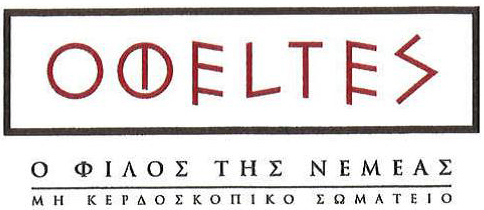 ΕΞΟΥΣΙΟΔΟΤΗΣΗΟ υπογράφων ………………………………………, μέλος του Σωματείου Οφέλτης - Ο Φίλος της Νεμέας, εξουσιοδοτώ τον …………………………………………………………………………….., επίσης μέλος του Σωματείου,  όπως παραστεί αντ’εμού κατά την Ετήσια Γενική Συνέλευση του ως άνω Σωματείου, που θα λάβει χώρα στις 27/11/2015 και ώρα 19:00 στα Γραφεία του Σωματείου με την επωνυμία «ΕΛΛΗΝΙΚΗ ΕΤΑΙΡΙΑ ΓΙΑ ΤΗΝ ΠΡΟΣΤΑΣΙΑ ΤΟΥ ΠΕΡΙΒΑΛΛΟΝΤΟΣ ΚΑΙ ΤΗΣ ΠΟΛΙΤΙΣΤΙΚΗΣ ΚΛΗΡΟΝΟΜΙΑΣ» που βρίσκονται στην Αθήνα και επί της οδού Τριπόδων αρ.28 (Πλάκα), ή εφόσον απαιτηθεί και κατά την Επαναληπτική Γενική Συνέλευση που θα λάβει χώρα στις 15/12/2015 και ώρα 19:00 στον ίδιο ως άνω τόπο και να ψηφίσει επί όλων των θεμάτων της Ημερήσιας ΔιάταξηςΟ  ΕξουσιοδοτώνΣε περίπτωση που δεν θα μπορέσετε να παραστείτε αυτοπροσώπως, παρακαλώ όπως επιστρέψετε την εξουσιοδότηση συμπληρωμένη με φαξ στο 210 6773714 ή με ταχυδρομείο στη διεύθυνση Σωρού 18-20, 15125 Μαρούσι.